(Transforming Mango Futures Project)Đươc trình bày bởi: Tiến sĩ Geoff Dickinson, DAF, Mareeba Geoff.Dickinson@daf.qld.gov.au Được tài trợ bởi: CRCNA – sự phát triển miền Bắc nước Úc và các đối tác dự án
Mốc thời gian: Tháng 1/ 2018 – tháng 12/ 2020
Các đối tác dự án: Manbulloo Ltd, Doanh Nghiệp BJM, Sở Nông Nghiệp và Thủy Sản Queensland (DAF) và Hiệp Hội Ngành Xoài Nước Úc (AMIA)Các hệ thống quản lý xoài thâm canh mới bao gồm các thiết kế với mật độ cao và giàn mắt cáo đã cho thấy một sự hứa hẹn tuyệt vời để nâng cao đáng kể số lượng và độ tin cậy về sản lượng xoài. Các lợi ích thêm vào bao gồm thích ứng với cơ giới hóa/tự động hóa, hiệu quả quá trình thu nhập tốt hơn và khả năng phục hồi sau bão tốt hơn. Hai nhà trồng xoài lớn; Manbulloo Ltd và Doanh Nghiệp BJM, mong muốn phát triển doanh nghiệp của mình thông qua việc sản xuất trái có chất lượng cao hơn, phù hợp với các thị trường trong nước và xuất khẩu sang châu Á. Những nhà trồng xoài này giờ đây đã thành lập một liên doanh dẫn đầu ngành cùng với Sở Nông Nghiệp và Thủy Sản Queensland (DAF) và Hiệp Hội Ngành Xoài Nước Úc (AMIA) thí nghiệm kỹ thuật thâm canh xoài mới. Các kỹ thuật trồng xoài đa dạng ‘tốt nhất’, với mật độ cao sẽ được thành lập như các thí nghiệm nghiên cứu trên quy mô thương mại ở 3 mảnh đất vùng Queensland (Mareeba and Bowen) và Lãnh Thổ Bắc Úc (Katherine) sử dụng các giống KP, R2E2 và giống mới NMBP nhằm tạo thuận lợi cho việc chuyển đổi sang thế hệ tiếp theo, hệ thống vườn có năng suất cao. Cuộc liên doanh nghiên cứu này sẽ đồng thời điều tra các vấn đề chuyển tiếp ngành từ các hệ thống thông thường sang các hệ thống của thế hệ tiếp theo và trả lời các câu hỏi chính về việc quản lý vườn phát sinh từ quá trình thay đổi.Các hoạt động thông tin do DAF và AMIA phối hợp sẽ được cung cấp thông qua các mạng công nghiệp phát triển tiên tiến, mở rông kiến thức thu được cho ngành xoài quốc gia. Các gói đào tạo mới sẽ xác định các vấn đề mở rộng và chuyển tiếp, được hỗ trợ bởi chuyên gia phân tích kinh tế giúp cho quá trình chuyển tiếp vườn. Dự án này sẽ tạo ra tác động đối với sự tăng trưởng ngành công nghiệp quốc gia thông qua các vườn có năng suất cao hơn, có tính đàn hồi và đáng tin cậy hơn, có khả năng phục vụ và phát triển các thị trường xuất khẩu. 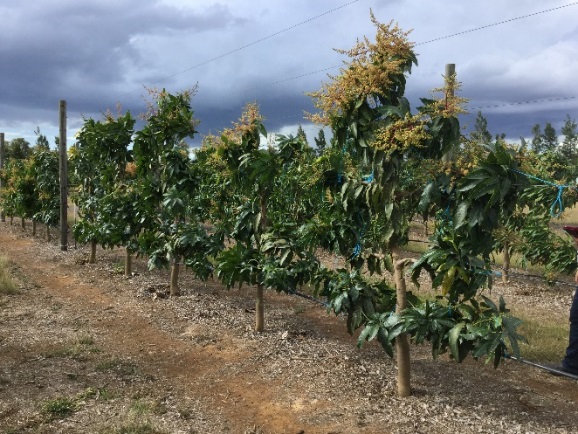 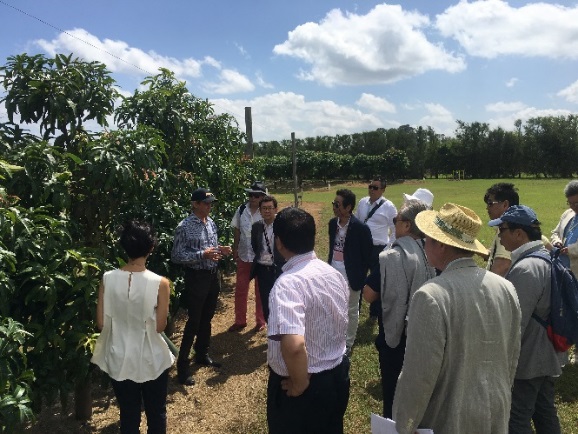 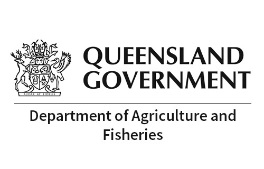 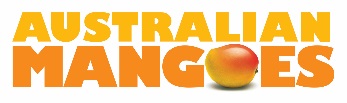 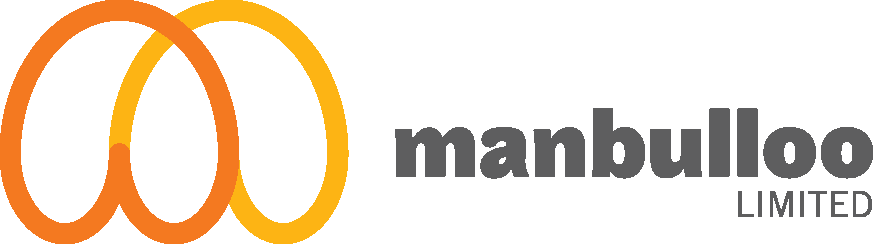 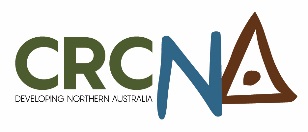 